CanadaVest-Europa	RusslandØst AsiaS. AmerikaAsiaAfrikaAustralia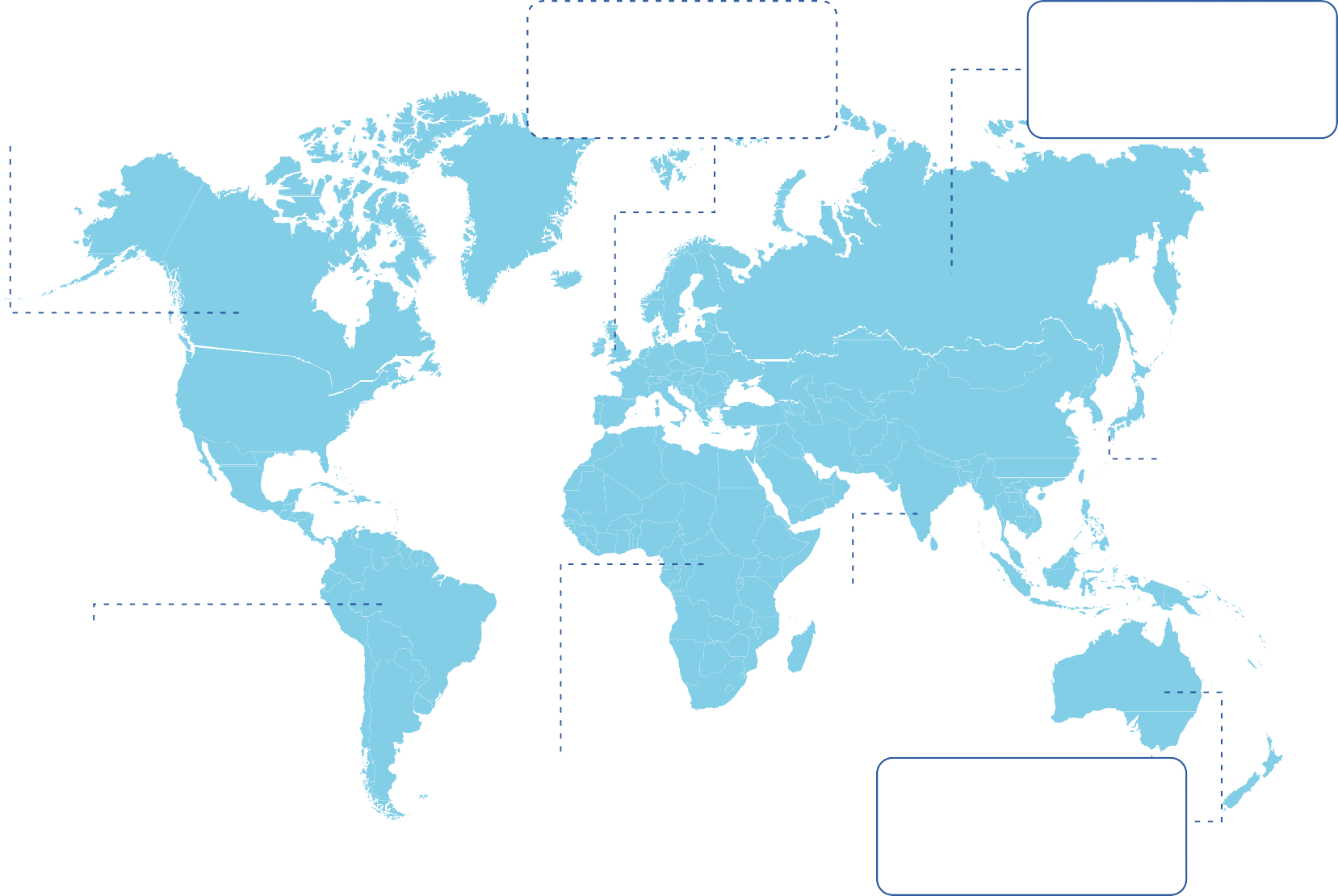 